РОССИЙСКАЯ ФЕДЕРАЦИЯ                     ЛЕНИНГРАДСКАЯ ОБЛАСТЬСОВЕТ ДЕПУТАТОВКРАСНОБОРСКОГО ГОРОДСКОГО ПОСЕЛЕНИЯТОСНЕНСКИЙ  РАЙОН ЛЕНИНГРАДСКОЙ ОБЛАСТИТРЕТЬЕГО СОЗЫВАРЕШЕНИЕот 16.03.2016г.  № 60Об утверждении официальных  символов  Красноборского  городского поселения Тосненского  района Ленинградской области.      В соответствии с Федеральным законом от 06.10.2003 № 131-ФЗ "Об общих принципах организации местного самоуправления в Российской Федерации",  Устава Красноборского городского поселения Тосненского района Ленинградской области, совет депутатов Красноборского городского поселения Тосненского района Ленинградской области РЕШИЛ:      1. Принять предложение авторского коллектива в составе: Башкирова Константина Сергеевича, Карпуниной Виктории Валерьевны, Штейнбах Светланы Юрьевны, разработавшего эскизы герба и флага Красноборского городского поселения Тосненского района Ленинградской области и утвердить  Положение о гербе Красноборского городского поселения Тосненского  района Ленинградской области  (Приложение № 1) и Положение о флаге Красноборского городского поселения Тосненского района Ленинградской области  (Приложение № 2).2. Обратиться в Геральдический совет при президенте РФ с целью внесения герба и флага Красноборского городского поселения Тосненского  района Ленинградской области в Государственный геральдический регистр Российской Федерации.3.  Поручить Башкирову Константину Сергеевичу представлять интересы Красноборского городского поселения Тосненского района Ленинградской области в Геральдическом совете при президенте РФ.     4. Опубликовать настоящее решение в сетевом издании «Ленинградское областное информационное агентство (ЛЕНОБЛИНФОРМ)».      5. Разместить настоящее решение  на сайте Красноборского городского поселения Тосненского района Ленинградской области в информационно-телекоммуникационной сети «Интернет».      6. Настоящее решение вступает в силу с момента его официального опубликования.       7. Контроль за исполнением  настоящего решения возложить на главу Красноборского городского поселения Тосненского района Ленинградской области. 	Глава Красноборского    городского поселения                                                  И.В. Шишкин  Приложение N 1к решению совета депутатов Красноборского городского поселения  Тосненского   района Ленинградской области  от 16.03.2016 г. N 60ПОЛОЖЕНИЕ О ГЕРБЕ  КРАСНОБОРСКОГО ГОРОДСКОГО ПОСЕЛЕНИЯ ТОСНЕНСКОГО РАЙОНА ЛЕНИНГРАДСКОЙ ОБЛАСТИ.Настоящим положением устанавливается герб Красноборского городского поселения Тосненского района Ленинградской области (далее по тексту - Красноборское городское поселение, муниципальное образование) его описание и порядок официального использования.Общие положения1.1. Герб  Красноборского городского поселения Тосненского района Ленинградской области (далее – Герб) является официальным символом Красноборского городского поселения.1.2. Положение о Гербе и рисунки Герба в многоцветном и одноцветном вариантах хранятся в совете депутатов Красноборского городского поселения и доступны для ознакомления всем заинтересованным лицам.  1.3. Герб подлежит внесению в Государственный геральдический регистр Российской Федерации.2. Геральдическое описание и обоснование символики Герба2.1. Геральдическое описание Герба:           В червлёном поле серебряный крылатый конь, сопровождаемый двумя серебряными лучами, исходящими из середины верхнего края щита к нижней трети боковых краёв и сложенных подобно стропилу; в образованных лучами чёрных верхних углах - два золотых трилистых креста с удлинёнными нижними концами.  Стороны в геральдике определяются от лица держащего щит.2.2. Толкование символики Герба:       Современный поселок Красный Бор занимает сейчас территорию бывших поселков Поповка, Степановка, Самопомощь 1 и 2, Подобедовка и имения Марково.       Территория нынешнего поселка Красный Бор (до 1918 года - Поповка) была населена уже в конце XVIII века. Сельцо Стефановское было известно как летняя резиденция Тверских иерархов, здесь в 1848 году была построена первая каменная часовня, проект часовни был утвержден лично Императором Николаем 1.        Название Поповка связано с тем,  что в старину здешние земли принадлежали церковнослужителям. Одноименное наименование получила в . железнодорожная станция (Октябрьская железная дорога. Санкт-Петербургское отделение. От Выборга до Новгорода. Каталог станций. СПб. 1998. С. 16).        В книге «Статистическо- экономический обзор местностей, тяготеющих к железным дорогам»  (Т. 1. Николаевская железная дорога. С. 9-12) сказано: «За Колпино, на 33 версте от Санкт-Петербурга,  находится полустанок Поповка, представляющий из себя дачную местность.  Благодаря удобству сообщения, в Поповке многие из столичных жителей проводят круглый год. Население Поповки- свыше 15 тысяч человек.  В 3-х верстах от станции находится стеклянный завод Франка, открытый в 1909  году.  Годовое производство- 165 т., прибыль- 150 т., 625 рабочих, с завода отправляют грузов около 2-х раз в день.  Со станции отправляют в большом количестве песок. В 4-х верстах от станции, по реке Тосне лежит многолюдное село Никольское.»         В газете “Биржевые ведомости” за 7 июня 1903 года (N 277) сказано : ”Одним из мест деревенского приволья для дачников является быстроразвивающаяся местность по Николаевской железной дороге у станции Поповка. Семь лет тому назад здесь была почти пустыня, но явился господин Подобедов, скупил землю по правую руку полотна железной дороги, и разбив ее на участки стал продавать. В настоящее время имение Подобедова почти застроено дачами.  По примеру Подобедова, рядом с его имением возник поселок “Самопомощь”. Основатели этого поселка разделили на участки по 400 квадратных сажень в каждом, образовали общество, члены которого получили участки по жребию, и платили за квадратный сажень от 25 до 50 копеек. Вслед за первым поселком возник и второй на тех же условиях. Члены поселка заключают в себе свыше 170 десятин земли.  Из поселков “Самопомощь- развивается быстрее, несмотря на свое недолгое существование (менее года).  Цена на землю быстро растет, причем в Подобедовке квадратный сажень стоит от 3 до 5 рублей, а в Самопомощи не дешевле 2 рублей. Шустрые предприниматели узрев своим недремлящим оком, что для доброй трети населения Поповки кроме пищи телесной нужна и духовная, возвели храм Мельпомены, где с 8-го июля будут даваться представления” (Поповка и поселок “Самопомощь”. Из дачных мест. //Биржевые ведомости. 1903.  7 июн).        Уже в 1902 году М.М. Подобедов  пишет: «Поселок «Поповка-Подобедовка» вполне приспособлен к постоянному там проживанию, а именно, он соединен со станцией конно-железной дорогой, построена часовня, строится храм, открывается учебное заведение, книжный магазин и библиотека, открыты необходимыя торговыя заведения и аптека, поселок освещается от станции железной дороги электричеством и т.п., так что, имея все необходимое поселок нуждается только в открытии почтового отделения».       К 1910 году в поселке проживало свыше 15 тысяч человек, работал летний театр, были открыты две православные и одна католическая церковь, работала конка по трем маршрутам, были вымощены улицы. В 1906 году была открыта средняя школа с правами гимназии.      Не смотря на трудности в 20-30 -е годы XX века поселок продолжал расти, и перед войной  здесь проживало около  18 тысяч человек. Поселок  содержался в образцовом порядке, не было разбитых улиц, жители имели сады, красивые цветники. Большинство жителей работало за пределами поселка. В 1935 году был открыт небольшой комбинат по добыче известковой плиты, работал также небольшой дегтярный заводик.         Первая каменная часовня, позже перестроенная в храм, здесь возникла еще в 1848 году в местечке Степановка. Храм можно увидеть на открытке  начала 20 века с левой стороны от линии Николаевской железной дороги на пересечении дороги в Никольское. Проект был утвержден в сентябре того же года лично Императором Николаем 1.          Выходец из старинного дворянского рода, талантливый и инициативный инженер и предприниматель  Михаил Михайлович Подобедов  основал первые в России кабельные заводы.  С его именем связано развитие в стране в 1870- 1880-е гг. электротехнической и электроэнергетической промышленности. В . он создал первую в Петербурге промышленное производство изолированных проводов под маркой “Подобедов, Лебурде и Ко”. Павильон этой фирмы был и на Всероссийской выставке . в Нижнем Новгороде. Кроме петербургского завода компании принадлежали два электротехнических предприятия в Москве, а также электростанции в Санкт-Петербурге  (на  набережной реки Фонтанки, 65, размещенной при здании Малого театра и в здании Военно-медицинской Академии). В зиме время компанией “Подобедов М. М. и Ко. Товарищество по эксплуатации электричества” содержались подвижные составы на электрической тяге (трамваи), ходившие по льду Невы.         1 октября 1902 года в поселке Подобедовка по инициативе владельца имения Михаила Михайловича Подобедова по проекту архитектора  Павла Кондратьева была заложена деревянная церковь с высоким шатровым куполом, выдержанная в стиле деревянного русского зодчества. Спустя семь лет постройка ее была закончена, и в 1909 году она была освящена  священником Александром Сверенским во имя благоверного князя Александра Невского. Рядом с храмом возвели часовню Святителя Николая Чудотворца, выдержанную в том же стиле. К этой же церкви была приписана и часовня в Степановке.         В 1904 году, когда строительство Александро-Невской церкви было в самом разгаре, жителями Подобедовки рядом была построена небольшая  деревянная церковь барачного типа во имя Святителя Николая Чудотворца, разместившаяся в доме  барачного типа, и в начале  именовавшаяся  «церковью-бараком». 21 марта 1904 при многочисленном стечении местных жителей она была освящена местным священником  Иаковом Яновским. После революции  1917 года службы проводились только  два раза в неделю. В 1935 году одновременно были закрыты оба храма в поселке Подобедовка - Александро-Невская  церковь была переоборудована  под клуб и сохранилась до Великой Отечественной войны, а Никольская церковь-барак была снесена в том же 1935 году.      В 1899 году группа жителей Санкт-Петербурга приобрела земли недалеко от Московского шоссе в районе  ст. Поповка и основала дачный поселок Самопомощь. Вскоре они подняли вопрос о строительстве  храма для удовлетворения духовных нужд. В 1903 архитектор Виктор Бобров предложил проект деревянной церкви. В Центральном Историческом  архиве Санкт-Петербурга хранится отзыв В. Боброва о принятии на себя руководства и технического надзора над строительством церкви. На следующий год на собранные жителями средства был заложен фундамент, а 19 августа 1905 года  (по старому стилю - 6 августа) храм освятили. Церковь Святой Троицы была выдержана в  русском стиле и имела очень красивую шатровую колокольню.  Описания внутреннего убранства не сохранилось. В церковной ограде находился дом священника, построенный в 1909 году. В первые годы своего существования богослужения проводились временными священниками  и лишь в 1910 году по указу Святейшего Синода здесь открыли самостоятельный  приход. К церкви была приписана находившаяся неподалеку на кладбище часовня. Первыми настоятелями прихода были иерей Константин Банников, священник Александр Степанов, который служил здесь в первую мировую войну  и в самые первые годы советской власти.   Последним настоятелем храма Святой Троицы был священник Дмитрий Осминский, отец Дмитрий служил при церкви  с июня 1935 до ноября 1941 года. В конце мая 1941 года по постановлению Леноблисполкома церковь закрыли. Однако спустя несколько месяцев после того, как Поповка была оккупирована немцами, по просьбе местных жителей в храме вновь стали совершаться богослужения. В ноябре 1941 года храм оказался на линии фронта, и священник перебрался в Оредежский район. Церковь сгорела в конце 1942 года, установить  это удалось только в этом году. На фотографии, сделанной  немцами в 1942 году церковь еще  запечатлена.  Перед церковью находилось немецкое кладбище, на этом кладбище находилось около 150 захоронений военных лет.          Нужно вспомнить еще и небольшой католической каплице (часовне) в дачном поселке Марково, вблизи станции Поповка. Она стояла на берегу  красивого пруда, на участке, пожертвованном в 1909 году полковником Иваном Рымкевичем в пользу Колпинского приходского  костела. 22 июля 1909 года в присутствии многочисленных дачников состоялось ее торжественное освящение. Деревянная каплица была  приписана к Колпинскому костелу.     Летом 2001 года в Красном Бору, впервые за послевоенное время, была создана православная община. Община собрала средства на постройку церкви. 15 сентября 2001 года на участке земли, отведенном на углу улиц Дубровского и Воскова (территория бывшего поселка Подобедовка) иеромонахом Иосифом (Белицким) - клириком Иоанновского монастыря была совершена закладка небольшого деревянного храма во имя святой великомученицы Параскевы Пятницы. Проект был разработан местным архитектором Виктором Васильевичем Плехановым.   Церковь была вчерне построена за 45 дней, и уже 10 ноября 2001 года, в день престольного праздника, иереем Александром Селивановым было совершено ее малое освящение и отслужена первая Божественная литургия.          К концу Х1Х века станция Поповка, рядом с которой расположились дачные поселки Подобедовка и Самопомощь, приобрела среди столичных жителей известность как тихая дачная местность с небольшими красивыми водоемами, изумительным по красоте ландшафтом и чистым воздухом, что привело к значительному росту населения и постройке множества дач.     Здесь было создано Общество по благоустройству поселка, которое вместе с одним из владельцев имения «Поповка - Подобедовка» Михаилом Михайловичем Подобедовым очень много сделало для процветания поселка.           Герб рода Подобедовых внесен в Часть пятую “Общего Гербовника дворянских родов Всероссийской Империи, начатый в 1797 году” (Л. 57): “Щит разделен на четыре части, из коих в первой части в черном поле изображен золотой крест. Во второй в красном поле крестообразно положены серебряные меч и стрела, остроконечиями вниз. В третьей части в голубом поле золотой охотничий рог. В четвертой части в черном поле Архиерейская шапка. Щит увенчан обыкновенным дворянским шлемом с дворянскою на нем короною и тремя страусовыми перьями. Намет на щите черного и голубого цвета подложенный золотом.  Крест и шапка в черных полях прибавлены к древнему гербу Подобедовых потому, что сего рода потомок облечен знаменитым Архиерейским саном. Сей герб Высочайше утвержден Его Императорским Величеством Июля 13 дня 1800 года”.         Облик дачного поселка был во многом уникален. По проекту талантливого архитектора Кондратьева в Поповке были построены единственные в своем роде дома. Фантазия зодчего была беспредельной. Она удачно сочетала древнерусские мотивы и элементами западных и восточных архитектур. Деревянная церковь и часовня напоминали зодчество русского Севера.  По его же проектам были построены двухэтажный дом Подобедова и дом самого архитектора, напоминавший рубленый терем с высоким крыльцом. Весело переливалось на солнце разноцветие стекол (Шарапова В. А. Еще была Поповка. //Ленингр. правда. 1991. 20 июл.). В годы последней войны все старинные постройки были разрушены.          Гордостью Поповки были две школы и театр.  В нем многократно выступал Ф. И. Шаляпин,  и как рассказывали бывал в домах местных состоятельных почитателей искусства.  Деревянный театр, рассчитанный на 500 зрителей в имении Поповка- Подобедовка по 10-й улице был открыт в 1903 году.   Здесь ставил свои спектакли Н. А. Попов,  который в . был удостоен звания заслуженного режиссера РСФСР.           Скульптор И. Н. Жуков (род. в 1875 году) жил в поселке Самопомощь- I на улице Широкой на даче Платонова. В  он поступил в Париже в студию Де ля Гранд Шомьер ученика Родена Эмиля Антуана Бурделя          Будущая заслуженная артистка РСФСР Н. А. Серваль родилась в . в семье почтового служащего, который построил дом в Поповке. Здесь в 1928 году она окончила Красноборскую школу. В . она окончила Ленинградскую Консерваторию по классу вокала. Нина Александровна исполняла ведущие партии в операх Русалки- в “Русалке” Даргомыжского, Лизы- в “Пиковой даме” Чайковского, Кумы- в “Чародейке” Чайковского, Марии в “Мазепе” Чайковского, Бабарихи  в “Сказке о царе Салтане” Римского Корсакова, Февронии- в “Сказе о невидимом граде Китеже” Римского Корсакова, Аиды в “Аиде” Верди, Амелии – в  опере “Бал –Маскарад” Верди, Яросавны- в “Князе Игоре” Бородина,  Елены в “Декабристах” Шапорина.  В . Н. А. Серваль присвоено звание заслуженной артистки РСФСР.  Она награждена двумя Орденами “Знак Почета”.         В Поповке в детстве проводил летние месяцы будущий  русский поэт Николай Степанович Гумилев. (1886-1921). В 1890 году Гумилевы купили усадьбу по Николаевской железной дороге - в Поповке. Усадьба небольшая: два дома, флигель, пруд и парк, обрамленный хвойным лесом. Усадьба выходила на дорогу, ведущую от села Никольского на реке Тосне к Московскому шоссе. Не в одном стихотворении Гумилев обращается к своему детству. И строфа:                   Цветы, что я рвал ребенком                   В зеленом драконьем болоте,                   живые на стебле тонком,                   О, где вы теперь цветете? - по словам А.А.Ахматовой - о Поповке. Десять лет Гумилевы провели в любимой Поповке, сначала только летние месяцы, а потом по поступлении детей в гимназию и зимние каникулы». (Лукницкая В. Николай Гумилев. Жизнь поэта по материалам домашнего архива семьи Лукницких. Л.:Лениздат.  1990.  С.18).      «Летом 1897 года отдых в Поповке был прерван - семья поехала  в Железноводск: по предписанию врачей отец Гумилева должен был пройти курс лечения». /там же: стр.19/ «С нетерпением, дождавшись весны, Гумилев снова на воле, в Поповке. Он все чаще и чаще заменял теперь игры в солдатиковживыми играми с товарищами в индейцев, пиратов, в ковбоев» /там же: стр. 20/       А.Ахматова: «В июле 1925 года я была в Бежицке у А.И.Гумилевой.  Она охотно говорила со мной о Н.С., там же я видела две интересные фотографии: остров на пруде в Поповке и группу детей в лодке».        С августа 1941 по январь 1944 года на территории поселка шли кровопролитные бои. После освобождения в поселке не было ни одного целого дома. Но жители все равно возвращались, жили сначала в землянках, потом отстраивали свои дома заново. Уже в 1958 году газета «Ленинское знамя» пишет: «Буквально из руин возрождался  поселок Красный Бор. На прямых ровных улицах и проспектах растут новые благоустроенные  коммунальные и индивидуальные дома. Произведен ремонт дорог общей протяженностью свыше 10 тысяч погонных метров, высажены 8500 деревьев и более 7 тысяч ягодных кустов и фруктовых деревьев».        Поселок гордится своими жителями. В Красном Бору жили будущие академики А. Старыкович и И.Б. Солдатов, доктор наук Анатолий С.А.    Герои Советского Союза Зикеев В.С. и Игнатов Н.К. В 1977 году Красноборскую школу окончил Игорь Туманов ныне доктор  технических наук, лауреат Государственной премии.              В 1920-1921  гг. поселок Красный Бор включил в себя поселки Марково, Подобедовка Верхняя, Подобедовка Нижняя, Поповка Московская, Поповка Удельная, Самопомощь-1, Самопомощь-2.  С января .- дачный поселок Красный Бор. С августа .- рабочий поселок Красный Бор.              До .- Ижорская волость Царскосельского уезда. В 1918-1920 гг.- Красноборская волость Детскосельского уезда. С июля 1920 по февраль 1923 гг.- Красноборский сельсовет Ижорской волости Детсксельского уезда. С февраля 1923- февраль 1927 гг.- Красноборский сельсовет Ульяновской волости Гатчинского уезда. Февраль- август .- - Красноборский сельсовет Ульяновской волости Ленинградского уезда. С 1 августа .- Красноборский сельсовет Колпинского района Ленинградской области. С июля . Красноборский сельсовет Тосненского района. С августа .- Красноборский поссовет Тосненского района.          Червленый (красный) и черный цвета герба Красноборского городского поселения с одной стороны, напоминает о геральдических цветах родового герба Подобедовых,  а с другой стороны – это олицетворение старой и новой топонимики (названия поселка).  Чернь (черный)– это Поповка- цвет церковных одеяний,  червлень (красный) - современное название- Красный Бор.           Поповка жила богатой культурной жизнью и эта уникальная дачная местность была тесно связана с именами известнейших деятелей русской культуры (на гербе- символ серебряного крылатого коня). Кроме того,  скачущий и обернувшийся серебряный крылатый конь изображен в гербе рода Рыкачевых (Часть третья “Общего Гербовника дворянских родов Всероссийской Империи, начатый в 1797 году” (Л. 61):  “В щите имеющем голубое поле изображен серебряный Конь крылатый. Щит увенчан обыкновенным Дворянским Шлемом с Дворянскою на нем Короною. Намет на щите голубой подложенный серебром”. Согласно копии из “Памятной книжки Санкт-Петербургской губернии .”,представленной в музее истории поселка в Красноборской школе, в списке землевладельцев Ижорской волости Царскосельского уезда указан  дворянин, генерал-лейтенант Рыкачев Степан Васильевич, владевший в Поповке 25 десятинами.Скачущий крылатый конь символизируют и поезда стремительно проносящихся по Октябрьской железной дороге на Москву мимо Поповки.Серебряное стропило сложенное из двух расширяющихся книзу лучей- аллегорическое напоминание о железной дороге.Два золотых креста в черни- с одной стороны- напоминание о родовом гербе Подобедовых, с другой- символ духовной жизни старой Поповки и ее топонимика. Червлень (красный)– право, мужество, самоотверженность любовь, храбрость, неустрашимость,  символ труда, жизнеутверждающей силы, праздника, красоты,  солнца и тепла.Чернь (черный)- символ благоразумия, мудрости, скромности, честности, древности и вечности бытия.  Серебро- чистота помыслов, искренность, правдивость, невинность, благородство, откровенность,  непорочность,  надежда.Золото-  постоянство, прочность, знатность, справедливость, верность, благодать, солнечный свет. 3. Порядок воспроизведения Герба3.1. Воспроизведение Герба, независимо от его размеров, техники исполнения и назначения, должно точно соответствовать геральдическому описанию, приведенному в п. 2.1. статьи 2 настоящего Положения. Воспроизведение Герба допускается в многоцветном,  одноцветном и одноцветном с использованием условной штриховки для обозначения цветов вариантах (Приложения 1,2,3 к настоящему Положению).3.2. Ответственность за искажение рисунка герба, или изменение композиции или цветов, выходящее за пределы геральдически допустимого, несет исполнитель допущенных искажений или изменений.4. Порядок официального использования Герба4.1. Герб Красноборского городского поселения помещается:на зданиях органов местного самоуправления;на зданиях официальных представительств Красноборского городского поселения Тосненского района Ленинградской области за пределами  Красноборского городского поселения;в залах заседаний органов местного самоуправления;в рабочих кабинетах главы Красноборского городского поселения Тосненского района Ленинградской области, выборных и назначаемых должностных лиц органов местного самоуправления.4.2. Герб помещается на бланках:правовых актов органов местного самоуправления и должностных лиц органов местного самоуправления Красноборского городского поселения;совета депутатов Красноборского городского поселения;главы Красноборского городского поселения;администрации Красноборского городского поселения;            -  иных выборных и назначаемых должностных лиц Красноборского городского поселения.4.3. Герб воспроизводится на удостоверениях лиц, осуществляющих службу на должностях в органах местного самоуправления Красноборского городского поселения, муниципальных служащих, депутатов совета депутатов Красноборского городского поселения; членов иных органов местного самоуправления Красноборского городского поселения.4.4. Герб помещается: на печатях органов местного самоуправления Красноборского городского поселения; на официальных изданиях органов местного самоуправления Красноборского городского поселения.4.5. Герб может помещаться на:наградах и памятных знаках Красноборского городского поселения;должностных знаках главы Красноборского городского поселения, председателя совета депутатов Красноборского городского поселения, депутатов совета депутатов  Красноборского городского поселения, муниципальных служащих и работников органов местного самоуправления Красноборского городского поселения; указателях, при въезде на территорию Красноборского городского поселения;объектах движимого и недвижимого имущества, транспортных средствах, находящихся в муниципальной собственности Красноборского городского поселения;бланках и печатях органов, организаций, учреждений и предприятий,  находящихся в муниципальной собственности Красноборского городского поселения, муниципальном управлении или муниципальном подчинении, а также органов, организаций, учреждений и предприятий, учредителем (ведущим соучредителем) которых является Красноборское городское поселение;в залах заседаний руководящих органов и рабочих кабинетах руководителей органов, организаций, учреждений и предприятий,  находящихся в муниципальной собственности Красноборского городского поселения, муниципальном управлении или муниципальном подчинении, а также органов, организаций, учреждений и предприятий, учредителем (ведущим соучредителем) которых является Красноборское городское поселение; на принадлежащих органам, организациям, учреждениям и предприятиям, находящимся в муниципальной собственности Красноборского городского поселения, муниципальном управлении или муниципальном подчинении, а также органам, организациям, учреждениям и предприятиям, учредителем (ведущим соучредителем) которых является Красноборское городское поселение, объектах движимого и недвижимого имущества, транспортных средствах. 4.6. Допускается размещение Герба на:печатных и иных изданиях информационного, официального, научного, научно-популярного, справочного, познавательного, краеведческого, географического, путеводительного и сувенирного характера;грамотах, приглашениях, визитных карточках главы Красноборского городского поселения, должностных лиц органов местного самоуправления Красноборского городского поселения, депутатов совета депутатов Красноборского городского поселения;Допускается использование Герба в качестве геральдической основы для изготовления знаков, эмблем, иной символики при  оформлении единовременных юбилейных, памятных и зрелищных мероприятий проводимых в Красноборском городском поселении или непосредственно связанных с  Красноборским городским поселением  по согласованию с главой Красноборского городского поселения. 4.7. При одновременном размещении ГЕРБА и Государственного герба Российской Федерации, ГЕРБ располагается справа от Государственного герба Российской Федерации (с точки зрения стоящего лицом к гербам).При одновременном размещении Герба и герба Ленинградской области, Герб располагается справа от герба Ленинградской области (с точки зрения стоящего лицом к гербам).При одновременном размещении ГЕРБА, Государственного герба Российской Федерации и герба Ленинградской области, герб Российской Федерации располагается  в центре, герб Ленинградской области – слева от центра, а Герб – справа от центра (с точки зрения стоящего лицом к гербам).При одновременном размещении Герба с другими гербами размер Герба не может превышать размеры Государственного герба Российской Федерации (или иного государственного герба), герба Ленинградской области (или герба иного субъекта Российской Федерации). При одновременном размещении Герба с другими гербами Герб не может размещаться выше Государственного герба Российской Федерации (или иного государственного герба), герба Ленинградской области (или герба иного субъекта Российской Федерации).При одновременном размещении ГЕРБА с любым государственным гербом, гербом субъекта Российской Федерации или иностранного региона, гербом иного муниципального образования, в тех случаях, когда размещаемые рядом с ГЕРБОМ гербы не имеют дополнительных элементов, ГЕРБ используется без дополнительных элементов.4.8. Порядок изготовления, использования, хранения и уничтожения бланков, печатей и иных носителей изображения Герба устанавливается советом депутатов Красноборского городского поселения.4.9. Иные случаи использования Герба устанавливаются главой Красноборского городского поселения.5. Ответственность за нарушение настоящего Положения5.1. Использование Герба с нарушением настоящего Положения, а также надругательство над гербом влечет за собой ответственность в соответствии с законодательством Российской Федерации.6. Заключительные положения6.1. Внесение в состав (рисунок) Герба каких-либо внешних украшений, а также элементов официальных символов Ленинградской области допустимо лишь в соответствии с законодательством Российской Федерации и Ленинградской области. Эти изменения должны сопровождаться пересмотром статьи 2 настоящего Положения для отражения внесенных элементов в описании.6.2. Контроль исполнения требований настоящего Положения возлагается на администрацию Красноборского городского поселения.                                                                                                                       Приложение N 1к Положению  о гербе Красноборского городского поселенияТосненского  района Ленинградской области      ЦВЕТНОЕ ИЗОБРАЖЕНИЕ ГЕРБА.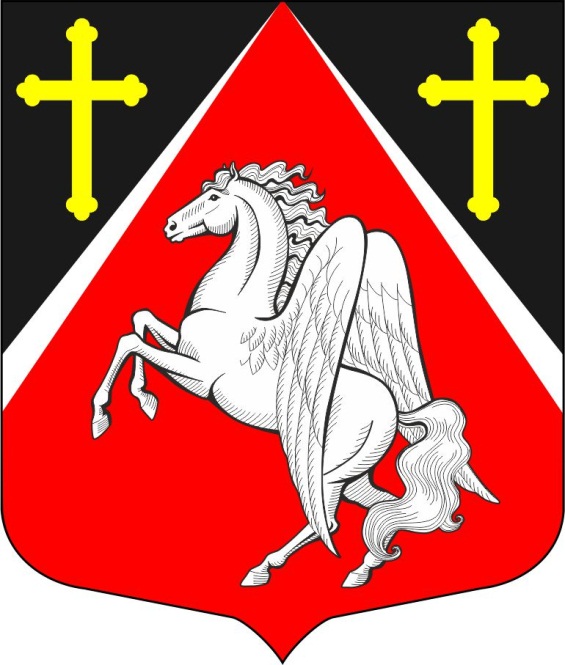                                                                                                                        Приложение  N 2  к Положению  о гербе  Красноборского городского поселения Тосненского  района Ленинградской области  ЧЕРНО-БЕЛОЕ                            КОНТУРНОЕ     ИЗОБРАЖЕНИЕ ГЕРБА.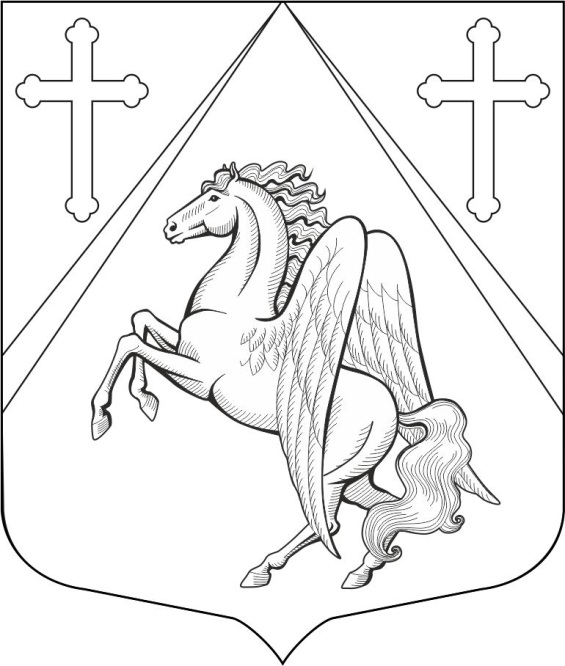                                                                                          Приложение  N 3 к Положению о гербе Красноборского  городского поселенияТосненского  района Ленинградской области                                                       ЧЕРНО-БЕЛОЕ                                                    КОНТУРНОЕ ИЗОБРАЖЕНИЕ ГЕРБА                                                                      С ИСПОЛЬЗОВАНИЕМ УСЛОВНОЙ ШТРИХОВКИ ДЛЯ                                                                                                    ОБОЗНАЧЕНИЯ  ЦВЕТОВ. 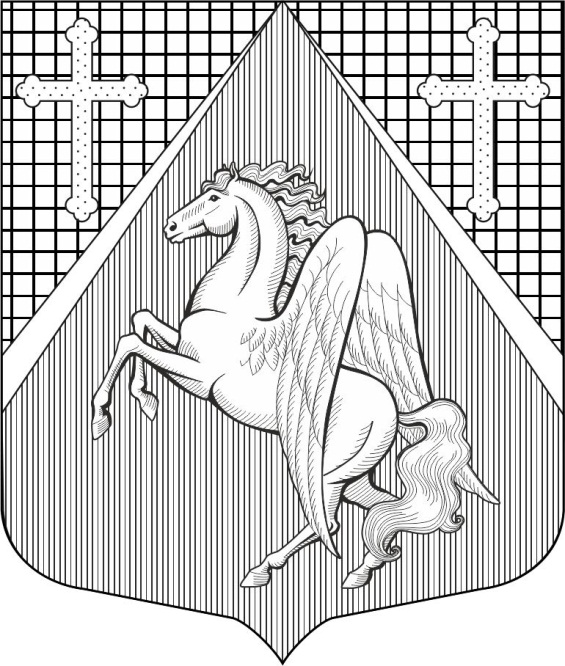         Приложение N 2к решению  cовета депутатов  Красноборского городского поселения  Тосненского района Ленинградской области      N 60  от 16.03.2016 г.ПОЛОЖЕНИЕ О ФЛАГЕ КРАСНОБОРСКОГО ГОРОДСКОГО ПОСЕЛЕНИЯ  ТОСНЕНСКОГО  РАЙОНА ЛЕНИНГРАДСКОЙ ОБЛАСТИ.Настоящим положением устанавливается флаг Красноборского городского поселения Тосненского района Ленинградской области (далее по тексту - Красноборское городское поселение, муниципальное образование) его описание и порядок официального использования.1. Общие положения1.1. Флаг  Красноборского городского поселения Тосненского района Ленинградской области (далее - Флаг) является официальным символом Красноборского городского поселения.1.2. Положение о флаге и рисунок ФЛАГА хранятся в совете депутатов  Красноборского городского поселения и  доступны для ознакомления всем заинтересованным лицам.1.3. Флаг подлежит внесению в Государственный геральдический регистр Российской Федерации.Описание  Флага               2.1. ФЛАГ Красноборского городского поселения представляет собой прямоугольное полотнище с отношением ширины флага к длине - 2:3, воспроизводящее композицию герба  Красноборского городского поселения в   красном ,    черном ,   белом и желтом  цветах.3. Порядок воспроизведения Флага 3.1. Воспроизведение Флага, независимо от его размеров, техники исполнения и назначения, должно точно соответствовать описанию, приведенному в статье 2 настоящего Положения и рисунку, приведенному в приложении к настоящему Положению.3.2. Ответственность за искажение Флага, изменение композиции или цветов, выходящее за пределы геральдически допустимого, несет исполнитель допущенных искажений или изменений.4. Порядок официального использования Флага 4.1. Флаг поднят постоянно:- на зданиях органов местного самоуправления;- на зданиях официальных представительств Красноборского городского поселения за пределами муниципального образования.4.2. Флаг установлен постоянно: - в залах заседаний органов местного самоуправления Красноборского городского поселения, - в рабочих кабинетах главы Красноборского городского поселения, выборных и назначаемых должностных лиц местного самоуправления Красноборского городского поселения.4.3. Флаг может:- быть поднят постоянно или подниматься на зданиях и территориях органов, организаций, учреждений и предприятий, находящихся в муниципальной собственности Красноборского городского поселения, муниципальном управлении или муниципальном подчинении, а также на зданиях и территориях органов, организаций, учреждений и предприятий, учредителем (ведущим соучредителем) которых является Красноборское городское поселение;- быть установлен постоянно в залах заседаний руководящих органов и в рабочих кабинетах руководителей органов, организаций, учреждений и предприятий, находящихся в муниципальной собственности Красноборского городского поселения, муниципальном управлении или муниципальном подчинении, а также органов, организаций, учреждений и предприятий, учредителем (ведущим соучредителем) которых является Красноборское городское поселение.Флаг или его изображение может:- размещаться на транспортных средствах главы Красноборского городского поселения; иных выборных должностных лиц местного самоуправления Красноборского городского поселения;- размещаться на транспортных средствах, находящихся в муниципальной собственности Красноборского городского поселения.4.4. Флаг поднимается (устанавливается):- в дни государственных праздников – наряду с Государственным флагом Российской Федерации;- во время официальных церемоний и других торжественных мероприятий, проводимых органами местного самоуправления Красноборского городского поселения.4.5. Флаг может быть поднят (установлен) во время торжественных мероприятий, проводимых общественными объединениями, предприятиями, учреждениями и организациями независимо от форм собственности, а также во время частных и семейных торжеств и значимых событий.4.6. При использовании Флага в знак траура Флаг приспускается до половины высоты флагштока (мачты). При невозможности приспустить флаг, а также, если ФЛАГ установлен в помещении,  к верхней части древка выше полотнища Флага крепится черная сложенная пополам и прикрепленная за место сложения лента, общая длина которой равна длине полотнища Флага, а ширина составляет не менее 1/10 от ширины полотнища Флага. 4.7. При одновременном подъеме (размещении) Флага и Государственного флага Российской Федерации, Флаг располагается справа от Государственного флага Российской Федерации (с точки зрения стоящего лицом к флагам).При одновременном подъеме (размещении) Флага и флага Ленинградской области, Флаг располагается справа от флага Ленинградской области (с точки зрения стоящего лицом к флагам).При одновременном подъеме (размещении) Флага, Государственного флага Российской Федерации и флага Ленинградской области, Государственный флаг Российской Федерации располагается в центре, а Флаг – справа от центра (с точки зрения стоящего лицом к флагам).При одновременном подъёме (размещении) чётного числа флагов (но более двух), Государственный флаг Российской Федерации располагается слева от центра (если стоять к флагам лицом). Справа от Государственного флага Российской Федерации располагается флаг Ленинградской области, слева от Государственного флага Российской Федерации располагается Флаг; справа от флага Ленинградской области располагается флаг иного муниципального образования, общественного объединения, либо предприятия, учреждения или организации.4.8. Размер полотнища Флага не может превышать размеры полотнищ поднятых (установленных) рядом с ним Государственного флага Российской Федерации (или иного государственного флага), флага Ленинградской области (или флага иного субъекта Российской Федерации).Флаг не может располагаться выше поднятых (установленных) рядом с ним Государственного флага Российской Федерации (или иного государственного флага), флага Ленинградской области (или флага иного субъекта Российской Федерации).4.9. Флаг или его изображение могут быть использованы в качестве элемента или геральдической основы:- флагов, вымпелов и иных подобных символов органов, организаций, учреждений и предприятий находящихся в муниципальной собственности Красноборского городского поселения, муниципальном управлении или муниципальном подчинении, а также органов, организаций, учреждений и предприятий, учредителем (ведущим соучредителем) которых является Красноборское городское поселение;- наград Красноборского городского поселения;- должностных и отличительных знаках главы Красноборского городского поселения, депутатов совета депутатов Красноборского городского поселения , выборных и назначаемых должностных лиц, сотрудников местного самоуправления и его подразделений;4.10. Флаг может быть поднят (установлен) постоянно или временно:- в памятных, мемориальных и значимых местах расположенных на территории Красноборского городского поселения;- в местах массвых собраний жителей Красноборского городского поселения;- в учреждениях дошкольного воспитания и учреждениях среднего образования (средних школах).4.11. Допускается размещение Флага или его изображения на:- печатных и иных изданиях информационного, официального, научного, научно- популярного, справочного, познавательного, краеведческого, географического, путеводительного и сувенирного характера;- грамотах, приглашениях, визитных карточках главы Красноборского городского поселения, должностных лиц органов местного самоуправления Красноборского городского поселения, депутатов совета депутатов Красноборского городского поселения.Допускается использование Флага в качестве геральдической основы для изготовления знаков, эмблем, иной символики при оформлении единовременных юбилейных, памятных и зрелищных мероприятий проводимых в Красноборском городском поселении или непосредственно связанных с Красноборским городским поселением. 4.12. Иные случаи использования Флага устанавливаются главой Красноборского городского поселения.5. Ответственность за нарушение настоящего Положения5.1. Использование Флага с нарушением настоящего Положения. а также надругательство над Флагом влечет за собой ответственность в соответствии с законодательством Российской Федерации.6. Заключительные положения6.1. Внесение в состав (рисунок) Флага каких-либо изменений или дополнений, а также элементов официальных символов Ленинградской области допустимо лишь в соответствии с законодательством Российской Федерации и законодательством Ленинградской области. Эти изменения должны сопровождаться пересмотром статьи 2 настоящего Положения для отражения внесенных элементов в описании.6.2. Контроль исполнения требований настоящего Положения возлагается на администрацию Красноборского городского поселения.  Приложение к Положению   о флаге  Красноборского городского поселенияТосненского района Ленинградской области                                                   ИЗОБРАЖЕНИЕ ФЛАГА.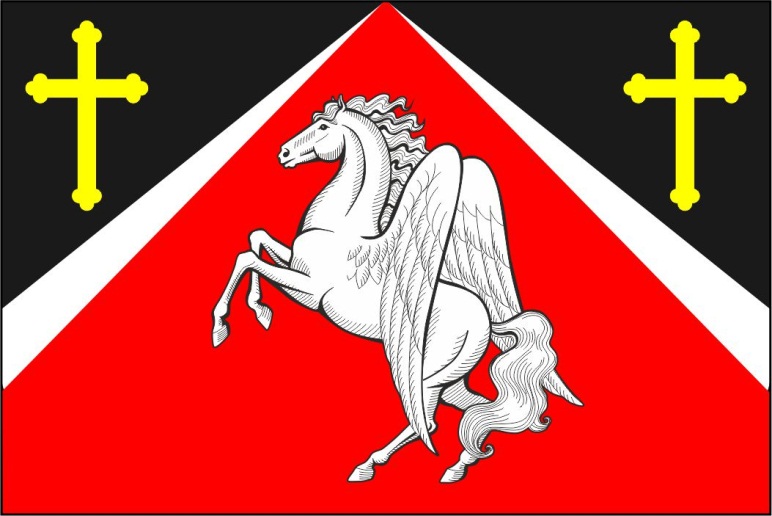 